KATA PENGANTAR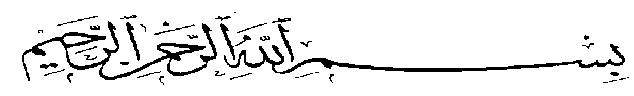 Assalamu’alaikum Wr. Wb.Puji dan syukur penulis panjatkan kehadirat Allah SWT yang telah memberikan rahmat dan karunia-Nya sehingga penulis dapat menyelesaikan penyusunan tugas akhir dengan judul “Kajian Perbandingan Ekstraksi dan Konsentrasi Inulin pada Pembuatan Minuman Sari Kacang Koro Pedang (Canavalia ensiformis)”Tugas akhir ini merupakan salah satu syarat kelulusan sidang sarjana di Jurusan Teknologi Pangan, Fakultas Teknik, Universitas Pasundan, Bandung. Dalam menyelesaikan penyusunan tugas akhir ini penulis banyak mendapat bantuan dari berbagai pihak, oleh karena itu perkenankanlah penulis menyampaikan terima kasih kepada :Ir. Tantan Widiantara, MT., selaku Pembimbing Utama yang telah banyak meluangkan waktu, memberikan bimbingan, dan pengarahan selama penyusunan tugas akhir ini.Dr. Ir. Yusep Ikrawan, M.Sc., selaku Pembimbing Pendamping yang telah banyak meluangkan waktu, memberikan bimbingan, dan pengarahan selama penyusunan tugas akhir ini.Prof. Dr. Ir. H. M. Supli Effendi, M.Sc., selaku Penguji yang telah bersedia meluangkan waktu untuk memberikan kritik dan saran pada penulis.Dr. Ir. Leni H. Afrianti, MP., selaku Ketua Jurusan Teknologi Pangan Fakultas Teknik Universitas Pasundan Bandung.Dra. Hj. Ela T. Sutrisno, M.Sc., selaku Koordinator Tugas Akhir di Jurusan Teknologi Pangan Universitas Pasundan,  Bandung.Kedua orang tua, Ayahanda Pelda Nunu Garmana dan Ibunda Siti Rohmah, S.Pd.I, kakakku Afrillia Nuryanti G., M.Si, Apt., dan Wendy Andriatna, STP., M.Si., serta jagoan kecil Alif Faturrahman yang telah banyak memberikan motivasi,  inspirasi dan dukungan baik moril maupun materil kepada penulis. Seluruh staf  dosen pengajar di Jurusan Teknologi Pangan UNPAS Bandung yang telah banyak memberikan ilmu pengetahuan kepada penulis. Seluruh staf karyawan Tata Usaha serta staf karyawan di Laboratorium Teknologi Pangan, UNPAS Bandung yang telah banyak membantu dalam persiapan sarana dan prasarana.Teman-teman seperjuangan TP 2008 yang telah membantu dan memberikan semangat juga dorongan terhadap penulis, terutama sahabat-sahabatku Selsiami Rohmah, Sari Fitriana, Yulia Artianti, Anis Yunisa, Lathifah Hasya L., Wika S. Dewi, Nela Triana H., Dina N. Amalina, Dwi Permatasari, Ninda Kurnia W., serta Nabila M. terimakasih atas kacang koronya.Semua pihak baik secara langsung maupun tidak langsung, yang telah membantu penulis dalam penyusunan proposal tugas akhir ini.	Semoga Allah SWT membalas semua kebaikan yang telah diberikan dan semoga laporan ini dapat bermanfaat bagi semua pihak yang membutuhkan khususnya mahasiswa Teknologi Pangan.Akhir kata Tugas Akhir ini penulis persembahkan teruntuk kedua orang tua tercinta, yang telah mendidik dan mengajarkan makna hidup, Hanyalah doa yang bisa penulis panjatkan semoga rahmat Allah SWT senantiasa tercurah kepada beliau.Wassalamu’alaikum Wr. Wb.